Publicado en Madrid el 15/01/2019 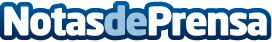 Alessandro Manetti, nuevo CEO del IED EspañaEl Consejo de Administración del Istituto Europeo di Design elige a Alessandro Manetti como nuevo CEO de la Sociedad IED España S.L., con el propósito de consolidar a nivel nacional e internacional el IED como una de las instituciones de formación más prestigiosas del mundoDatos de contacto:Marta Villalba639990437Nota de prensa publicada en: https://www.notasdeprensa.es/alessandro-manetti-nuevo-ceo-del-ied-espana_1 Categorias: Nacional Nombramientos Recursos humanos Premios http://www.notasdeprensa.es